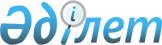 Об отмене решения маслихата Тайыншинского района Северо-Казахстанской области от 24 декабря 2021 года № 110 "Об утверждении минимального размера расходов на управление объектом кондоминиума и содержание общего имущества объекта кондоминиума по Тайыншинскому району Северо-Казахстанской области на 2022 год"Решение маслихата Тайыншинского района Северо-Казахстанской области от 13 мая 2022 года № 190
      В соответствии с пунктом 5 статьи 35-1 Закона Республики Казахстан "О правовых актах", маслихат Тайыншинского района Северо-Казахстанской области РЕШИЛ:
      1. Отменить решение маслихата Тайыншинского района Северо-Казахстанской области от 24 декабря 2021 года № 110 "Об утверждении минимального размера расходов на управление объектом кондоминиума и содержание общего имущества объекта кондоминиума по Тайыншинскому району Северо-Казахстанской области на 2022 год".
      2. Настоящее решение вводится в действие по истечении десяти календарных дней после дня первого официального опубликования.
					© 2012. РГП на ПХВ «Институт законодательства и правовой информации Республики Казахстан» Министерства юстиции Республики Казахстан
				
      Секретарь маслихата Тайыншинского района Северо-Казахстанской области 

С. Бекшенов
